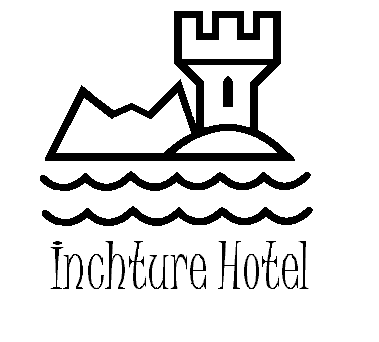 Buffet Selector 2019Our Buffet Selector is only available to parties of 30 or more	Please select from the items below to tailor a buffet to your exact needs. If you require something which is not on the lists below or if you require any further information please do not hesitate to contact us.Hot Dishes					Cold DishesBeef Stroganoff £5.25	Home Made Pate & Oatcakes £3.45Curried Chicken £5.25			            East Coast Prawns in a Cocktail Sauce £3.45Malaysian Potato Curry (V) £4.95	Selection of Cold Meats £3.95Chilli Con Carne £5.15 	Poached Salmon & Mayonnaise £3.85All of the above dishes are served with rice	Potato Salad £5 per bowl (10)Stovies and Oatcakes £4.50	Green Salad £5 per bowl (10)	Penne Picante (V) £4.95                                     Tomato & Red Onion Salad £5 per bowl (10)	Haggis, Neeps & Tatties £5.55                            Coleslaw £5 per bowl (10)Chargrilled Vegetables in Tomato Sauce            Platter of fresh seasonal fruit £5 (10)topped with cheese (V) £4.75                              Crusty Bread & Butter £5 per bowl (10)New Season Potatoes £1.15Lightly coated potato wedges £1.15                    Cold Finger SelectionBowl of Mixed Vegetables £1.95                                                                            Assortment of white & brown sandwiches £2.25Hot Finger Selection                                         Assorted Canapés £3.95                                                                            Quiche Lorraine £1.95Chicken Drumsticks (2) £3.00                             Various Filled Tortilla Wraps £2.35Vegetable Pakora & Dip £2.50                            Scottish Cheese & Biscuits £3.75Sausage Rolls £1.95	Bowl of Kettle Chips £1.75Petite Crolines £2.90	Bowl of Olives £3.25Goujons of local haddock £3.25Garlic & Coriander Chicken Kebabs £2.90	Chicken Pakora & Dip £2.80	Kids SelectionBreaded Haggis Slices £2.50Mini Steak Pies £2.50	Pasta Bake & Garlic Bread £2.95	Selection of mini sandwiches £1.35Soup Selection £2.75	Mini Sausages 60p	Pizza 60pLentil (V)	Fish fingers & chips £2.95Tomato & Basil (V)	Garlic Bread 50pCarrot & Coriander (V)	Bowl of cucumber/Carrot Sticks £1Leek & Potato (V)	Bowl of Houmous £1.50Pea & Ham	Bowl of chips £1.50Vegetable Broth (V)	Vanilla Ice Cream Tubs £1.65All Served with a crusty roll	Desserts  Tea/Coffee £1.25         	Meringues with Cream £3.25Shortbread 75p	Chocolate Profiteroles £2.95Tablet 75p	Fresh fruit salad & cream £2.75	Fruit Cheesecake £2.95      